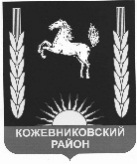 АДМИНИСТРАЦИЯ    кожевниковского   районараспоряжение________________                                                                                                                                         №_______с. Кожевниково   Кожевниковского района   Томской областиО внесении изменений в распоряжение  Администрации  Кожевниковского района  от 28.01.2016 № 46-рО внесении изменений в распоряжение  Администрации  Кожевниковского района  от 28.01.2016 № 46-р1. В  связи с кадровыми изменениями  внести   в п.2 распоряжения Администрации Кожевниковского района   от 28.01.2016 № 46-р «Об утверждении Порядка исполнения поручений и указаний Президента Российской Федерации в Администрации Кожевниковского района »  изменения в следующей редакции:«Контроль за исполнением настоящего распоряжения возложить на управляющего делами Администрации Кожевниковского района Бирюкову И.А.»3. Разместить распоряжение на официальном сайте муниципального образования Кожевниковский район.4. Распоряжение вступает в силу с даты его подписания.И. А. Бирюкова 838244 (22345)1. В  связи с кадровыми изменениями  внести   в п.2 распоряжения Администрации Кожевниковского района   от 28.01.2016 № 46-р «Об утверждении Порядка исполнения поручений и указаний Президента Российской Федерации в Администрации Кожевниковского района »  изменения в следующей редакции:«Контроль за исполнением настоящего распоряжения возложить на управляющего делами Администрации Кожевниковского района Бирюкову И.А.»3. Разместить распоряжение на официальном сайте муниципального образования Кожевниковский район.4. Распоряжение вступает в силу с даты его подписания.И. А. Бирюкова 838244 (22345)